CASLANO2 1/2-Zimmer-Dachwohnung mit Poolsehr sonnig, ruhig Aussichtslage                  ……………………………..……………………………………………..…………..………………..……..…..……..……….Attico di 2 ½ locali con piscinamolto soleggiata, tranquilla con bella vista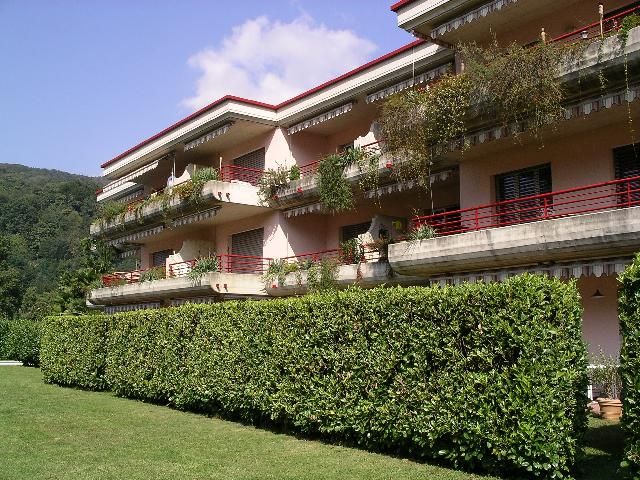                                             4180/3765Fr. 395‘000.--  Standort | Umgebung6987 Caslano, Via Industriale 49bRegion: MalcantoneLage: sehr sonnig und sehr ruhigAussicht: schöner AusblickEinkaufen: 300 mÖffentliche Verkehrsmittel: 300 m Entfernung zur nächstgelegenen Stadt: 10 kmEntfernung zur Autobahn: 10 km  BeschreibungDiese 2 1/2-Zimmer-Attika-Wohnung mit Aussenschwimmbad befindet sich im Dachgeschoss der Residenz Caslago an sehr ruhiger, sonniger Lage an der Via Industria 49b in der Gemeinde Caslano.Das Gebäude wurde im Jahre 1992 erstellt. Das Haus und die Wohnung befinden sich in einem guten baulichen Zustand. Die notwendigen Renovationen wurden stets ausgeführt. Die Wohnung weist einen stilvollen, komfortablen Ausbau auf und ist luxuriös eingerichtet. Sie besteht aus einem Atrio, einem Wohn-/Essraum mit Küche und vorgelagertem Balkon, einem Schlafzimmer und einem Bad/WC.  Vom Balkon aus erstreckt sich ein Blick über die Dächer der umliegenden Einfamilienhäuser auf die Hügelzüge des Malcantone. Vorgelagert ist das Schwimmbad mit Liegewiese. Neben der Eigennutzung könnte die Wohnung auch zu guten Bedingungen als Ferienwohneinheit vermietet werden. In einer Entfernung von 200 m befindet sich der Luganersee.  In 10 Gehminuten gelangt man zum Golfplatz in Magliaso Die Liegenschaft ist mit dem Auto gut erreichbar. Ein eigener Parkplatz in der Tiefgarage steht zur Verfügung. Die Autobahn A2 und die Stadt Lugano liegen 10 Autominuten und der Flugplatz Agno 5 Minuten entfernt. In einer Gehdistanz von 600 m befindet sich die Haltestelle der Bahnlinie Lugano - Ponte Tresa. Die Fahrt ins Stadtzentrum von Lugano dauert 20 Minuten. Die Züge verkehren bis Mitternacht. In unmittelbarer Nähe befinden sich Einkaufsmöglichkeiten. Im nahen Italien kann zudem günstig eingekauft werden.   Highlights                 sehr sonnige und ruhige Lage helle Wohnung mit praktischem Grundrissschöne AussichtNähe See und Bahnstation  Ubicazione | Dintorni   6987 Caslano, Via Industria 49bRegione: MalcantonePosizione: molto soleggiata e tranquillaVista: bella vistaAcquisti: 300 mMezzi pubblici: 300 mDistanza dalla città più vicina: 10 kmDistanza dall'autostrada: 10 kmDescrizione dell’immobileQuesto appartamento attico di 2 ½ locali con piscina si trova all’ultimo piano della Residenza Caslago, in posizione tranquilla e soleggiata in Via Industria 49b, comune di Caslano.L’edificio é stato costruito nel 1992. La casa e l’appartamento in questione sono in buono stato. Le necessarie rinnovazioni sono sempre state prontamente eseguite. L’appartamento é arredato con stile, é confortevole e di lusso. Comprende un atrio, un soggiorno/zona pranzo con cucina e antistante balcone, una camera da letto e bagno/WC. Dal balcone si estende una bella vista sui tetti delle case circostanti e sulle colline del Malcantone. Antistante si trova la piscina con prato. Oltre ad un proprio usufrutto, l’appartamento potrebbe essere utilizzato a scopo di affitto per vacanza. A 200 m di distanza si trova il lago di Lugano. Il campo da golf di Magliaso dista 10 minuti a piedi.L’immobile é facilmente raggiungibile in macchina. Un proprio posteggio nel garage sotterraneo é a disposizione. L’autostrada A2 e la città di Lugano distano 10 minuti e l’aereoporto di Agno 5 minuti. A 600 m a piedi si trova la fermata della linea ferroviaria Lugano – Ponte Tresa. Il tragitto per il centro città di Lugano dura 20 minuti. Treni circolano fino alla mezzanotte. Nelle immediate vicinanze vi sono possibilità d’acquisti. Nella vicina Italia si possono effettuare acquisti a prezzi ragionevoli. ……………………………………………………………………………………………………..  Highlights        posizione molto soleggiata e tranquilla appartamento luminoso e bell’ambiente giardino con piscinavicino al lago e alla stazione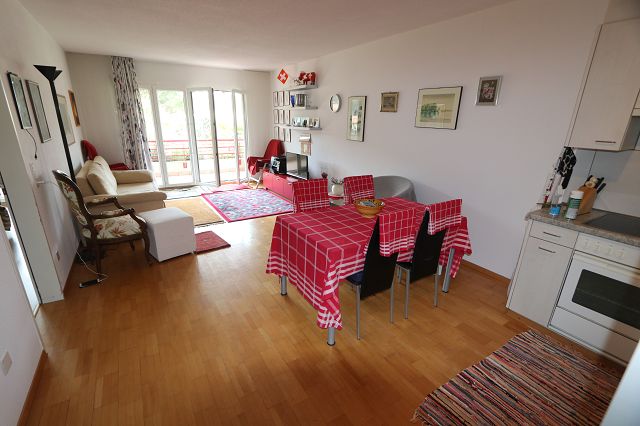 Wohnraum    /   soggiorno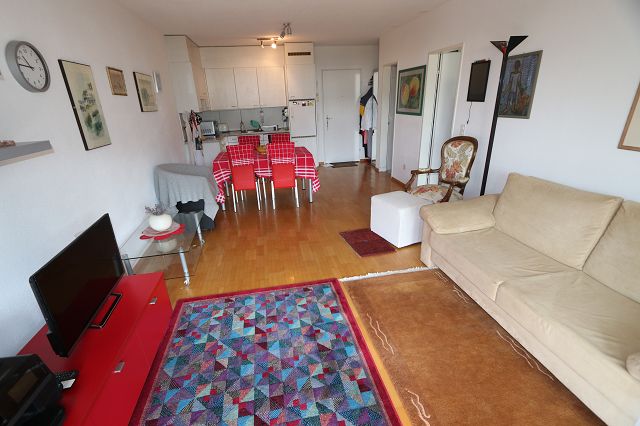 Wohnraum    /   soggiorno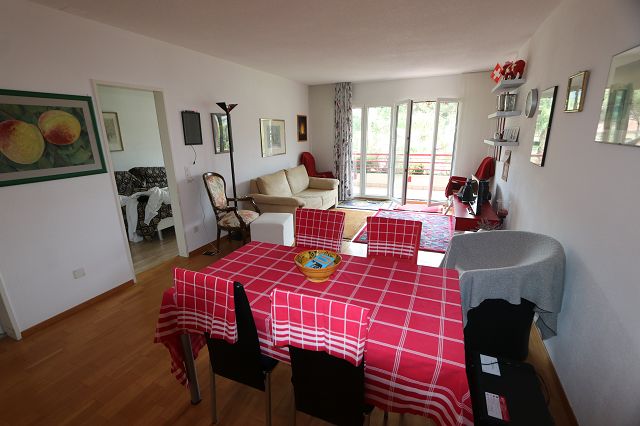 Essbereich    /   pranzo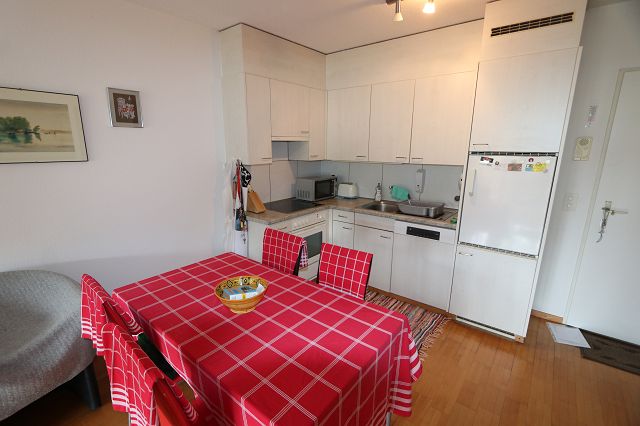 Essbereich mit Küche    /   pranzo con cucina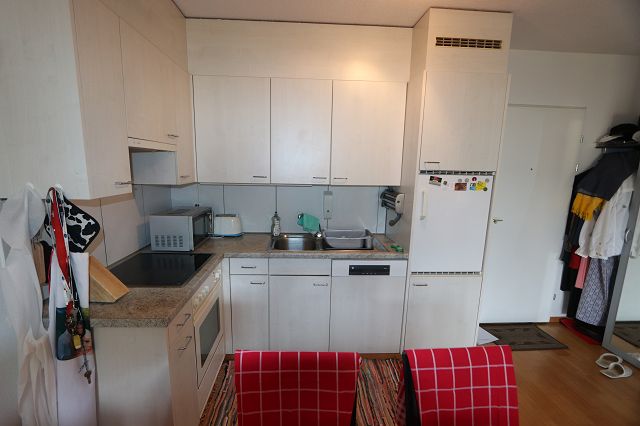 Küche    /   cucina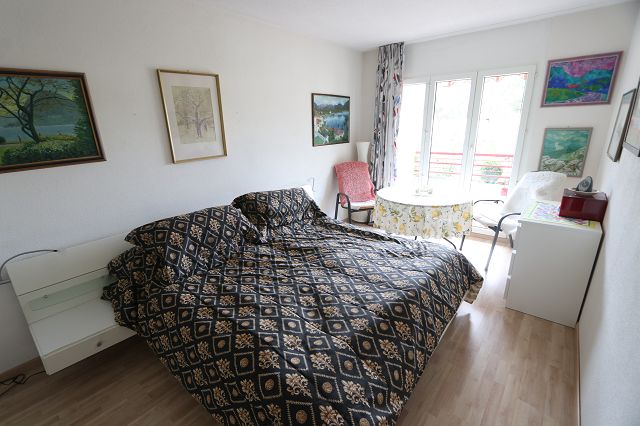 Zimmer  /  camera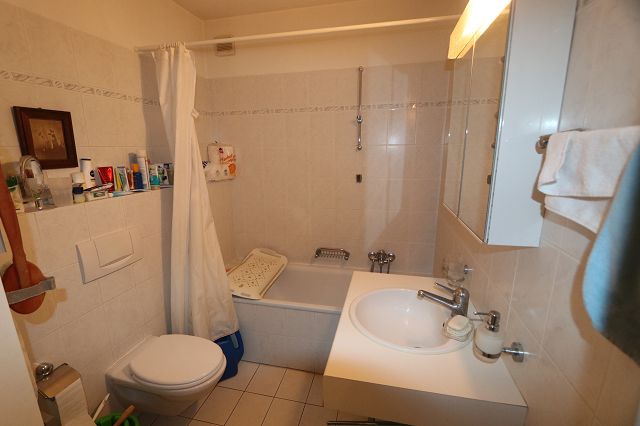 Bad/WC   /   bagno/WC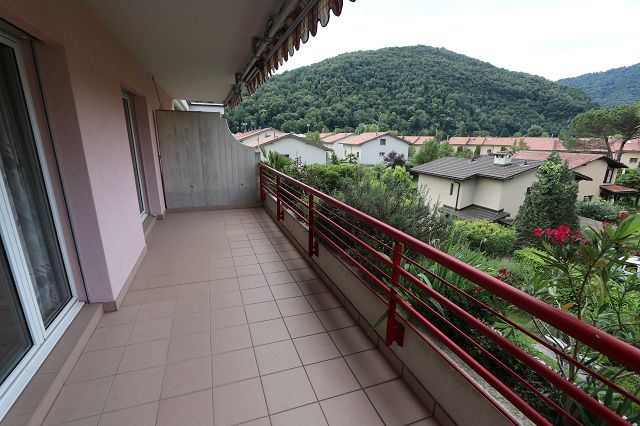 Terrasse   /   terrazza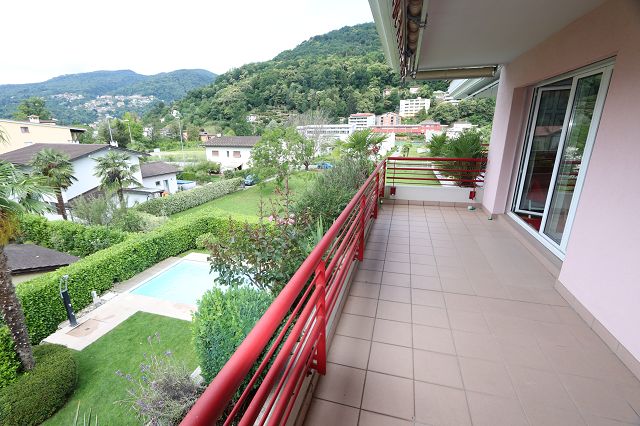 Terrasse   /   terrazza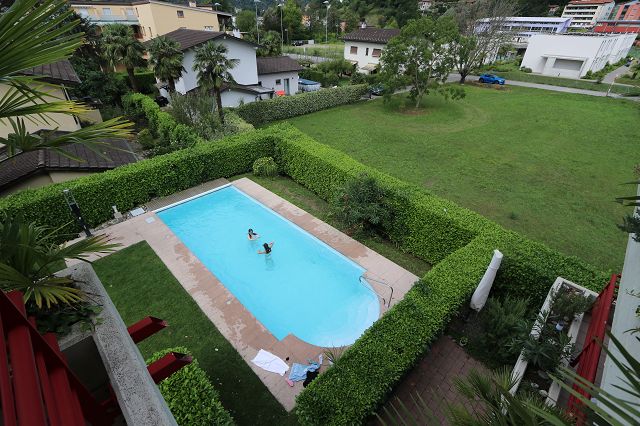 Blick auf das Schwimmbad    /   vista sulla picina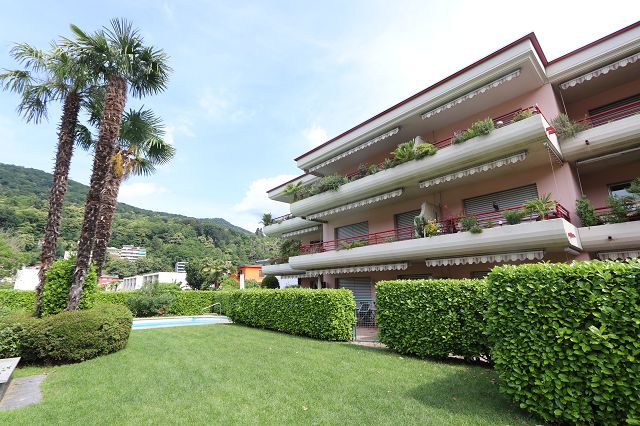 Park    /   parco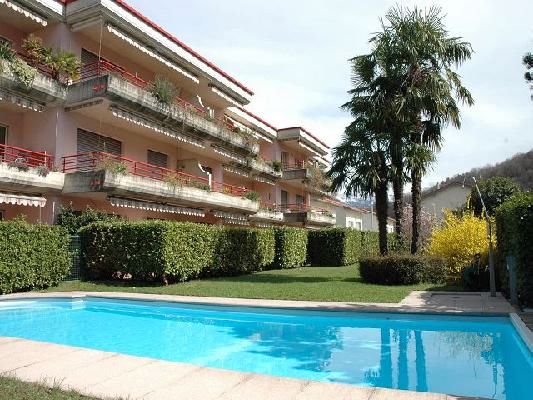 Schwimmbad   /   piscina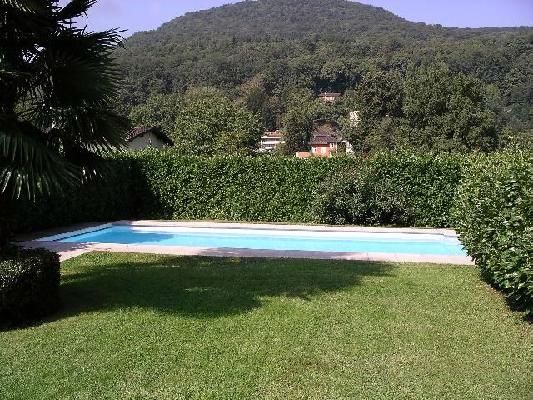 Schwimmbad und Westblick   /   piscina e vista ovest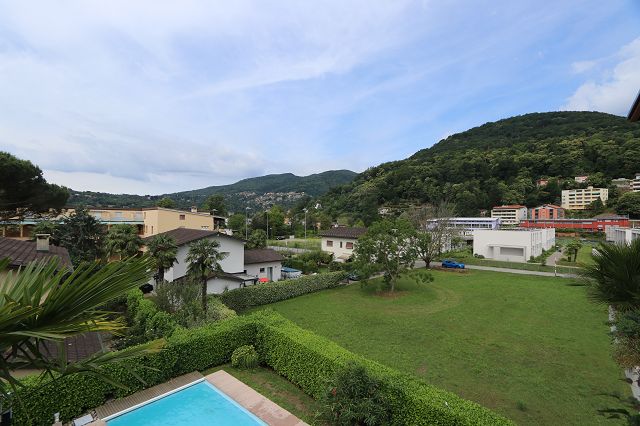 Südwestblick   /   vista sud-ovest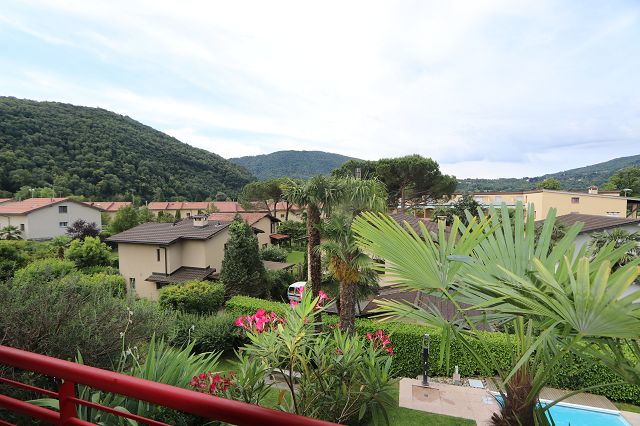 Südblick   /   vista sud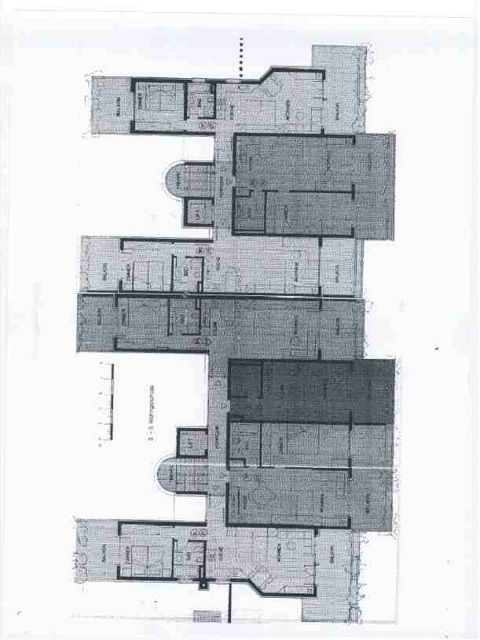 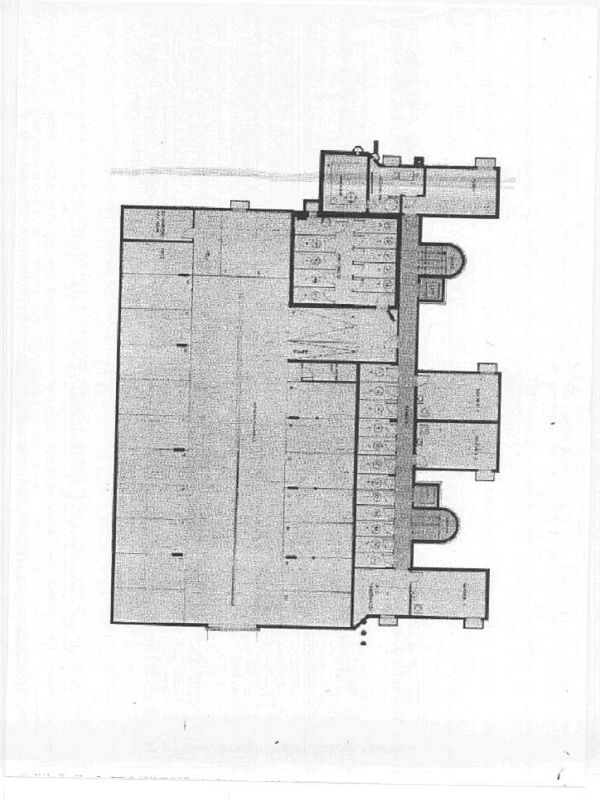 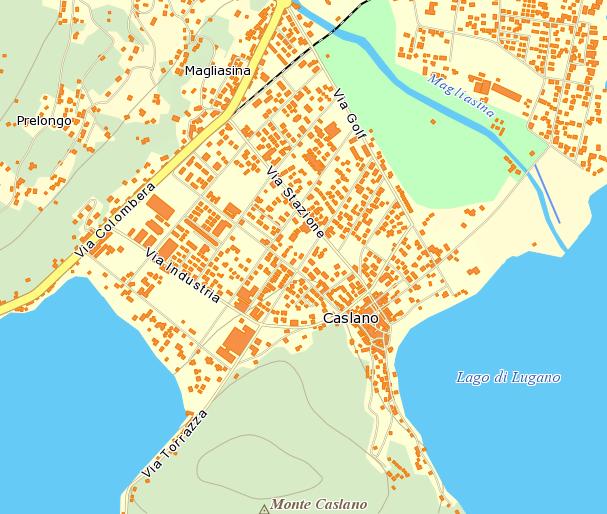 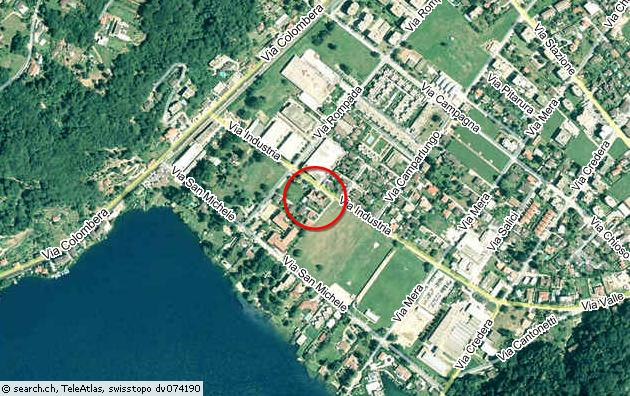       TICINO | Caslano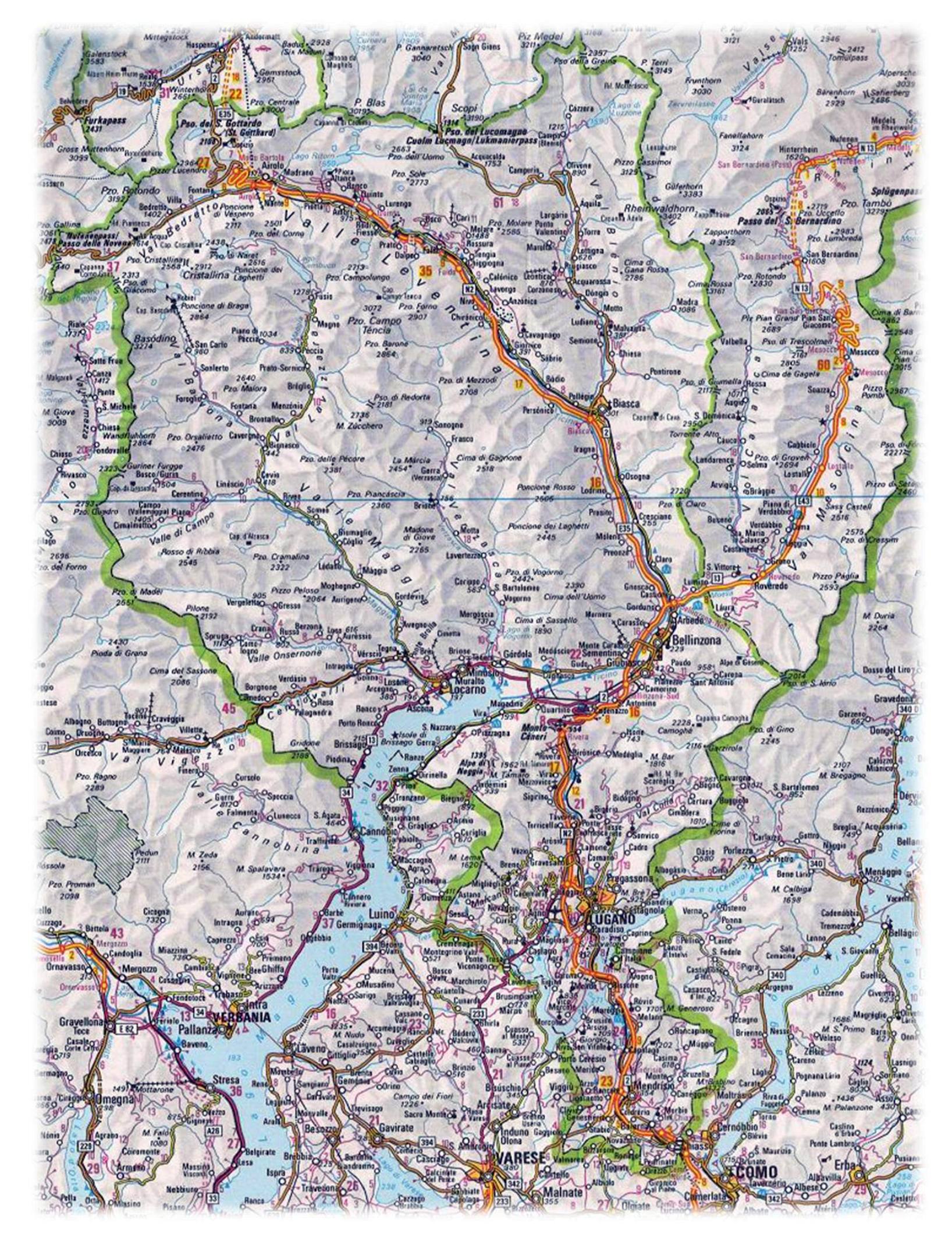 